ENDRINGSBESKRIVELSEENDRING AV REGULERINGSPLAN              Plan- og bygningsloven § 12-14ENDRINGSBESKRIVELSEENDRING AV REGULERINGSPLAN              Plan- og bygningsloven § 12-14ENDRINGSBESKRIVELSEENDRING AV REGULERINGSPLAN              Plan- og bygningsloven § 12-14Plannavn: Vedtatt: Planident: 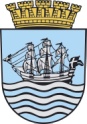 Arendal kommunePlanstaben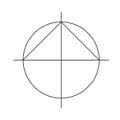 Kart ikke i målestokkGjeldende plansituasjon før endring: Gjeldende plansituasjon før endring: Gjeldende plansituasjon før endring: ENDRING AV REGULERINGSPLANPlan- og bygningsloven § 12-14Plannavn: Endringsdokument vedtatt: Planident: Kommunens saksnr.:ENDRING AV REGULERINGSPLANPlan- og bygningsloven § 12-14Plannavn: Endringsdokument vedtatt: Planident: Kommunens saksnr.:ENDRING AV REGULERINGSPLANPlan- og bygningsloven § 12-14Plannavn: Endringsdokument vedtatt: Planident: Kommunens saksnr.:Gjeldende plansituasjon etter endringArendal kommune, PlanstabenKart ikke i målestokkEndringen består i:Endringen består i:Endringen består i: